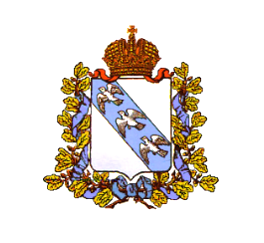 П Р И К А Зот _______________                                                                    № ______________г. КурскО включении в перечень выявленных объектов культурного наследия, расположенных на территории Курской области, объекта, обладающего признаками объекта культурного наследия «Ансамбль усадьбы потомственного почетного гражданина Г.И. Лаврова, 2-я половина XIX в., конец XIX – начало XX вв., 1910-е гг.», местонахождение объекта: Курская область, город Курск, улица Белинского, дом 23В соответствии с Федеральным законом от 25 июня 2002 года                № 73-ФЗ «Об объектах культурного наследия (памятниках истории и культуры) народов Российской Федерации», Законом Курской области от                            29 декабря 2005 года № 120-ЗКО «Об объектах культурного наследия Курской области», пунктом 3.13 Положения о комитете по охране объектов культурного наследия Курской области, утвержденного постановлением Губернатора Курской области от 15.09.2020 № 274-пг, ПРИКАЗЫВАЮ:1. Включить в перечень выявленных объектов культурного наследия, расположенных на территории Курской области, объект, обладающий признаками объекта культурного наследия, - «Ансамбль усадьбы потомственного почетного гражданина Г.И. Лаврова, 2-я половина XIX в., конец XIX – начало XX вв., 1910-е гг.», местонахождение объекта: Курская область, город Курск, улица Белинского, дом 23, в составе согласно приложению.2. Исключить объект, указанный в пункте 1 настоящего приказа, из списка объектов, обладающих признаками объекта культурного наследия.3. Приказ вступает в силу со дня его подписания.Председатель комитета                                                                   И.А. Мусьял                                                                           Приложение                                                                            к приказу комитета по охране                                                                           объектов культурного наследия                                                   Курской области                                                                        от______________№ _______Состав выявленного объекта культурного наследия «Ансамбль усадьбы потомственного почетного гражданина Г.И. Лаврова, 2-я половина XIX в., конец XIX – начало XX вв., 1910-е гг.», местонахождение объекта: Курская область, город Курск, улица Белинского, дом 23АДМИНИСТРАЦИЯ КУРСКОЙ ОБЛАСТИКомитет по охране объектов культурного наследия
Курской области№ п/пНаименование объекта Дата созданияВид объекта Местоположение1.Главный усадебный дом2-я половина XIX в., конец XIX – начало XX вв., 1910-е гг.ПамятникКурская область, город Курск, улица Белинского, дом 232.Флигель2-я половина XIX в., конец XIX – начало XX вв., 1910-е гг.ПамятникКурская область, город Курск, улица Белинского, дом 233.Ворота2-я половина XIX в., конец XIX – начало XX вв., 1910-е гг.ПамятникКурская область, город Курск, улица Белинского, дом 23